Тема:Конфлікти.Поняття конфлікту та його види. Стадії конфлікту. Способи подолання конфліктів. Переговори і медіація. Консенсус і компроміс. Конфлікт — це зіткнення окремих людей чи соціальних груп, що виражають різні, часом протилежні цілі, інтереси Ми живемо у світі, де сонячне світло порозуміння часто заступають темні хмари образ, холодний вітер підозр, блискавки конфліктів. ...Як зберегти прекрасну погоду в нашій душі, жити в мирі і радості? Як не «змокнути» під дощем нерозуміння і як допомогти в цьому іншим?Однією з актуальних проблем сучасного суспільства є проблема конструктивної співпраці та взаємодії. У зв'язку з цим проблема соціальних конфліктів стала предметом вивчення багатьох наук, таких як філософія, соціологія, політологія, педагогіка, психологія і т. д. У 80-ті роки XX ст. у багатьох країнах світу виникли конфліктологічні центри, а 1986 р. в Австралії за ініціативою ООН було створено міжнародний центр розв'язання конфліктів. Останнім часом наука конфліктологія набуває дедалі більш практичного значення. Можливо, невдовзі цей предмет вивчатиметься в школі.У конфліктології вироблена певна модель конфлікту.Робота над завданнямЩоби закріпити модель конфлікту, учні виконують завдання.Ситуація 1Між двома співробітниками не склалися стосунки. У приватній розмові один висловився не зовсім коректно стосовно свого співрозмовника. Той образився, грюкнув дверима і написав скаргу на першого. Вищий керівник викликав кривдника і примусив його вибачитися. «Інцидент вичерпано», — заявив керівник задоволено, маючи на увазі, що конфлікт розв'язано. Чи це так?1. Зверніться до моделі конфлікту і визначте:а) що є конфліктом;б) конфліктною ситуацією;в) інцидентом.2. Які наслідки конфлікту?Ситуація 2.Цікава конфліктологіяГрупа підлітків зібралася послухати музику. Думки розділилися: одні хотіли слухати поп-музику, а інші були любителями «металу». Зав'язалася суперечка. Пристрасті вирували...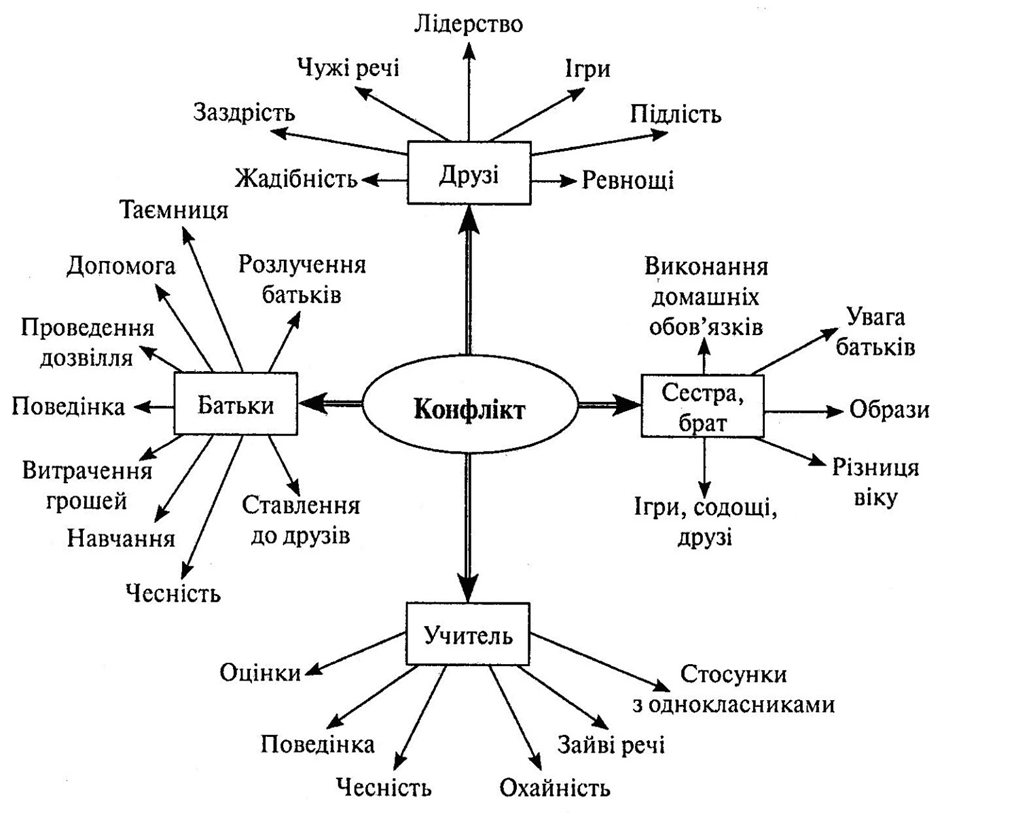 — Якими можуть бути шляхи розв'язання конфлікту?Кожна група має запропонувати вихід із ситуації, що склалася, і відповісти на запитання.  існує три шляхи виходу з конфлікту1. Конструктивний (гумор, поступки, компроміс, співробітництво, усвідомлення позиції сторін).2. Деструктивний (погроза, насильство, брутальність, приниження, перехід на особистості, розрив відносин).3. Ігнорування (відхід від розв'язання проблеми).Розв'язуючи конфлікт, люди беруть на озброєння певну стратегію.Девізи:«Ніхто не виграє у конфлікті, тому я уникатиму його». (Уникнення)«Щоб я переміг, ти повинен програти». (Конкуренція)«Щоб ти виграв, я повинен програти». (Пристосування)«Щоб кожен з нас щось виграв, кожен з нас має щось програти». (Компроміс)«Щоб виграв я, ти повинен теж виграти». (Співробітництво)Завдання— Як успішно розв'язати конфлікт?Існує три шляхи виходу з конфлікту.1. Переговори — це процес, під час якого сторони намагаються розв'язати конфлікт шляхом безпосереднього обговорення між собою. Сильна сторона переговорного процесу полягає в тому, що все залежить від самих сторін — як процес, так і результат безпосереднього обговорення.2. Медіація. Під час медіації в процес вступає третя сторона — посередник, мета якої — допомогти опонентам домовитися. Виконуючи роль стороннього спостерігача і допомагаючи їх спілкуванню, медіатори намагаються сприяти пошуку сторонами рішення типу «виграш — виграш». І хоча медіатор бере на себе відповідальність за процес, все ж опоненти контролюють предмет дискусії та її результат.3. Арбітраж. У випадку арбітражу третя сторона контролює не тільки процес, але й результат. Арбітри вирішують, що саме сторонам необхідно зробити для розв'язання конфлікту, і зазвичай наділені владою, здатною примусити сторони виконати відповідне рішення. У суперечках між дітьми арбітрами часто виступають батьки.Шість правил, дотримання якихдозволяє подобатися людям (за Дейлом Карнегі)1. Щиро цікавтесь іншими людьми.2. Посміхайтеся.3. Пам'ятайте, що ім'я людини — це найбільш солодкий і важливий для неї звук будь-якою мовою.4. Будьте гарним слухачем. Заохочуйте інших говорити про самих себе.5. Говоріть про те, що цікавить вашого співрозмовника.6. Навіюйте вашому співрозмовнику думку про його значущість і робіть це щиро. Психологи пропонують безліч варіантів виходу зі стресу або розслаблення. Один із них — подивитися на палаючу свічку і розслабитися.Проживаючи життя, ми знову і знову потрапляємо в конфліктогенні зони, але ми не повинні лякатися цих об'єктивних обставин. Нам необхідно вирішувати конфлікти так, щоб ніхто й не здогадувався, що вони були.І на завершення хочу сказати: використання конструктивних шляхів вирішення конфлікту допоможе вам зберегти друзів і не мати ворогів.Домашнє завданняТестування на визначення поведінки в конфліктній ситуації.        Умови тестування.        Прочитайте і вирішіть, чи властива Вам та або інша поведінка і проставте бали:      часто – 3, в деяких випадках – 2, рідко – 1.                 Як Ви звичайно поводитеся в конфліктній ситуації, під час сварки?               1. Погрожую і бʹюся.               2. Прагну прийняти точку зору супротивника, враховую її, як свою власну.               3. Шукаю компроміси.               4. Припускаю, що не прав, навіть якщо не можу повірити в це остаточно.               5. Уникаю супротивника.               6. Бажаю за будь – яку ціну добитися своїх цілей.               7. Намагаюся зʹясувати, з чим я згоден, з чим – категорично не згоден.               8. Йду на компроміс.               9. Капітулюю.             10. Змінюю тему.             11. Нию та скаржуся, поки не добʹюся свого.             12. Намагаюся знайти причину конфлікту, зрозуміти, з чого все почалося.             13. Трішки поступаюся і підштовхую тим самим до поступок іншу сторону.             14. Пропоную мир.             15. Намагаюся все обернути на жарт.Обробка результатів      Перед Вами декілька колонок ,кожна з них відображає свій стиль рішення конфліктів.      Впишіть набрані бали у ті чарунки , де проставлений  порядковий номер питання та підрахуйте бали  по колонках. Колонка з найвищим балом і визначає Ваш стиль вирішення конфлікту.    Колонка « А »  відповідає « жорстокому » типу рішення конфліктів. Ви до останнього стоїте на своєму, захищаючи свою позицію, в якій, на вашу думку, немає і не може бути вад і помилок. Тип людини, яка завжди права.    Колонка « В » - стиль « примирення » . Ви дотримуєтеся позиції, що завжди можна домовитися, « дві голови краще, ніж одна ». Під час суперечки ви намагаєтеся запро-понувати альтернативу, шукаєте рішення, які задовольняють обидві сторони.    Колонка « С » - « компромісний » , відразу згодні на компроміс.    Колонка « Д » -  « м ʹ який  » стиль. Свого супротивника Ви вражаєте добротою, зготовністю встаєте на точку зору супротивника, відмовляючись від своєї.    Колонка « Е » - « уникання » , Ваше кредо - « вчасно піти ». Ви прагнете не загост-рювати ситуацію, не доводите конфлікт до відкритого зіткнення.- Тестування допоможе Вам правильно поводитися у конфліктних ситуаціях.КонфліктКонфлікт↓↓Конфліктна ситуаціяІнцидент↓↓Наслідки конфлікту (вихід з конфлікту)Наслідки конфлікту (вихід з конфлікту)АВСДЕ123456789101112131415